INDICAÇÃO Nº 549/2018Sugere ao Poder Executivo Municipal colocação de bancos na Praça Jacira Moreira Alves, na Vila Mac-knight.Excelentíssimo Senhor Prefeito Municipal, Nos termos do Art. 108 do Regimento Interno desta Casa de Leis, dirijo-me a Vossa Excelência para sugerir que, por intermédio do Setor competente, seja feita colocação de bancos na Praça Jacira Moreira Alves, no bairro Vila Mac-Knight, localizada na Avenida Tiradentes entre as Ruas Joaquim de Oliveira, José Bonifácio e José Alves, nesta.Justificativa:Conforme solicitação de comerciantes próximos ao referido local, solicitamos se possível o atendimento desta indicação, visando o bem estar da população local.Plenário “Dr. Tancredo Neves”, em 19 de janeiro de 2.018.JESUS VENDEDOR-Vereador / Vice Presidente-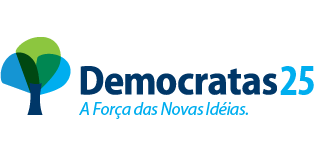 